[Title of the publication]Final ReportEuropean Maritime and Fisheries Fund (EMFF)OREuropean Maritime, Aquaculture and Fisheries Fund (EMFAF)[Title of the publication]Final ReportorThis report should be cited as: Surname, X., Surname, Y., Surname, Z., Title title title title title title title title title title title title title title title title title title title, Publications Office of the European Union, 202X, doi:xx.xxxx/xxxxx1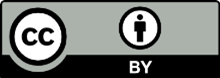 1.	Heading 1	41.1.	Heading 2	41.1.1.	Heading 3	42.	Page geometry	53.	Other elements of the template	63.1.	Body text	63.2.	Footnote and endnotes	63.3.	Lists	63.3.1.	Dashed list	73.3.2.	Mixed list	73.3.3.	Bulleted list	73.3.4.	Numbered list with indent	73.3.5.	Numbered list	83.4.	Pictures	83.4.1.	Pictures inserted in line with text	83.4.2.	Pictures with text wrapping	93.5.	Boxes	103.6.	Tables	11Heading 1Formatting: Arial font, 18pt, regular, blue RGB(3, 78, 162); space before: 24pt, space after: 18pt; line spacing: 1.1 lines; text alignment: left; pagination: keep with next, keep lines together, don’t hyphenate; outline level: 1.If the headings of level 1 should always start on the top of the page, please modify the ‘Heading 1’ paragraph style with the pagination option: page break before.Heading 2Formatting: Arial font, 16pt, regular, blue RGB(3, 78,1 62); space before: 18pt, space after: 18pt; line spacing: 1.1 lines; text alignment: left; pagination: keep with next, keep lines together, don’t hyphenate; outline level: 2.Heading 3Formatting: Arial font, 14pt, regular, blue RGB(3, 78, 162); space before: 18pt, space after: 12pt; line spacing: 1.1 lines; text alignment: left; pagination: keep with next, keep lines together, don’t hyphenate; outline level: 3.Heading 4Formatting: Arial font, 13pt, regular, blue RGB(3, 78, 162); space before: 18pt, space after: 12pt; line spacing: 1.1 lines; text alignment: left; pagination: keep with next, keep lines together, don’t hyphenate; outline level: 4.Subtitle 1Formatting: Arial font, 12pt, bold, blue RGB(3, 78, 162); space before: 18pt, space after: 12pt; line spacing: 1.1 lines; text alignment: left; pagination: keep with next, keep lines together, don’t hyphenate; outline level: Body Text.The paragraph styles ‘Subtitle 1’ and ‘Subtitle 2’ are designed to mark insignificant, non-structural headings. Such text looks like a heading but it is marked as a standard paragraph. Because ‘Subtitle 1’ and ‘Subtitle 2’ paragraph styles are non-structural headings, they can be used under any of the proper heading levels.Subtitle 2Formatting: Arial font, 12pt, regular, blue RGB(3, 78, 162); space before: 18pt, space after: 12pt; line spacing: 1.1 lines; text alignment: left; pagination: keep with next, keep lines together, don’t hyphenate; outline level: body text.Page geometry The page geometry for different sections (cover pages, title page, copyright page, content pages) may be different, but the content sections usually must have the same page geometry values. The following table shows the options chosen for the template content section.Other elements of the templateBody textFormatting of the body text is applied with the paragraph style ‘Normal’.Formatting: Arial font, 12pt, regular, automatic RGB(0, 0, 0); space before: 6pt, space after: 6pt; line spacing: 1.1 lines; text alignment: left.Footnote and endnotesPlease ensure that footnote () and endnote reference numbers are enclosed in brackets. Add a nonbreaking space character before the opening bracket for footnote/endnote reference in the content area. Add a tab character after the closing bracket for footnote/endnote reference in the footnote/endnote area.ListsThe template provides 5 predefined lists:Dashed list.Mixed list.Bulleted list.Numbered list with indent.Numbered list.Formatting for list items: Arial font, 12pt, regular, colour: automatic RGB(0, 0, 0); space before: 4pt, space after: 4pt; line spacing: 1.1 lines; text alignment: left; List label colour: blue RGB(3, 78, 162);Should you need to update the list labels or the formatting of these predefined lists, you can do it by modifying the corresponding list style.Dashed listUse list style “LIST_DASHED” or paragraph style ‘List Dash’ to apply this list style. List DashList DashList DashMixed listUse list style “LIST_MIXED” or paragraph styles ‘List Mixed’, ‘List Mixed (Level 2)’, ‘List Mixed (Level 3)’, ‘List Mixed (Level 4)’ to apply this list style. List MixedList Mixed (Level 2)List Mixed (Level 3)List Mixed (Level 4)Bulleted listUse list style “LIST_BULLETED” or paragraph styles ‘List Bullet’, ‘List Bullet (Level 2)’, ‘List Bullet (Level 3)’, ‘List Bullet (Level 4)’ to apply this list style. List BulletList Bullet (Level 2)List Bullet (Level 3)List Bullet (Level 4)Numbered list with indentUse list style “LIST_NUMBERED_INDENTED” or paragraph styles ‘List Number’, ‘List Number (Level 2)’, ‘List Number (Level 3)’, 
‘List Number (Level 4)’ to apply this list style.List NumberList Number (Level 2)List Number (Level 3)List Number (Level 4)Numbered listUse list style “LIST_NUMBERED” or paragraph styles ‘List Number Nonindented’, ‘List Number Nonindented (Level 2)’, ‘List Number Nonindented (Level 3)’, ‘List Number Nonindented (Level 4)’ to apply this list style.List Number NonindentedList Number Nonindented (Level 2)List Number Nonindented (Level 3)List Number Nonindented (Level 4)PicturesPictures inserted in line with textFigure 1 – Type the figure title hereType the figure subtitle here© Type the Copyrights text here.Source: Type the source text here.Type the caption text here.Pictures with text wrappingThe sample image below is inserted with the option ‘Anchored to paragraph’. Lorem ipsum dolor sit amet, consectetuer adipiscing elit. Maecenas porttitor congue massa. Fusce posuere, magna sed pulvinar ultricies, purus lectus malesuada libero, sit amet commodo magna eros quis urna. Nunc viverra imperdiet enim. Fusce est.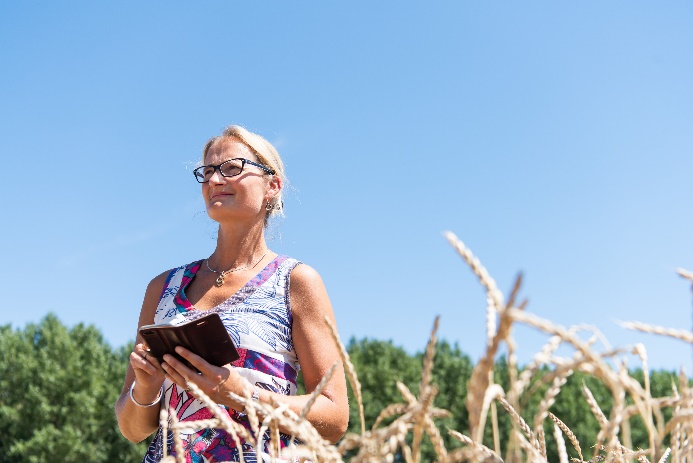 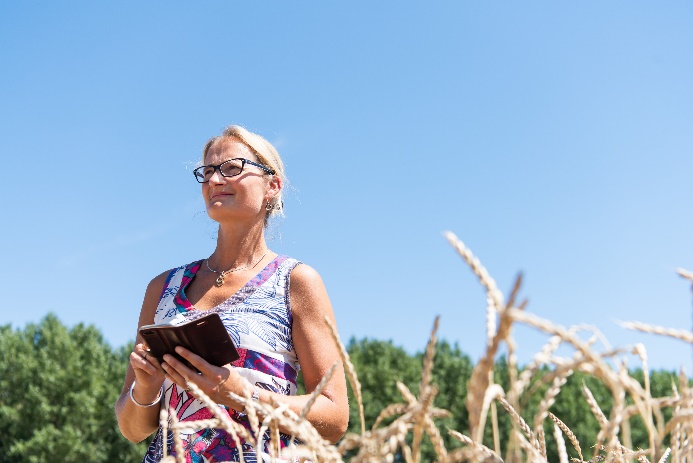 Vivamus a tellus. Pellentesque habitant morbi tristique senectus et netus et malesuada fames ac turpis egestas. Proin pharetra nonummy pede.In porttitor. Donec laoreet nonummy augue. Suspendisse dui purus, scelerisque at, vulputate vitae, pretium mattis, nunc. Mauris eget neque at sem venenatis eleifend. Ut nonummy.Fusce aliquet pede non pede. Suspendisse dapibus lorem pellentesque magna. Integer nulla. Donec blandit feugiat ligula. Donec hendrerit, felis et imperdiet euismod, purus ipsum pretium metus, in lacinia nulla nisl eget sapien.Donec ut est in lectus consequat consequat. Etiam eget dui. Aliquam erat volutpat. Sed at lorem in nunc porta tristique. Proin nec augue.BoxesA single-cell table is used as a container for the box. You can combine text, lists and pictures inside the box. Please see the example below.TablesThe default table style name is ‘Body Table’ accessible from the Table Design menu. Use paragraph style ‘Table Title’ for the table title paragraph, ‘Table Subtitle’ paragraph style for the table subtitle paragraph and ‘Table Source’ paragraph style for the table source paragraph. Table 1 – Type the table title hereType the table subtitle hereSource: Type the source text here.Getting in touch with the EUIn personAll over the European Union there are hundreds of Europe Direct centres. You can find the address of the centre nearest you online (european-union.europa.eu/contact-eu/meet-us_en).On the phone or in writingEurope Direct is a service that answers your questions about the European Union. You can contact this service:by freephone: 00 800 6 7 8 9 10 11 (certain operators may charge for these calls),at the following standard number: +32 22999696,via the following form: european-union.europa.eu/contact-eu/write-us_en.Finding information about the EUOnlineInformation about the European Union in all the official languages of the EU is available on the Europa website (european-union.europa.eu).EU publicationsYou can view or order EU publications at op.europa.eu/en/publications. Multiple copies of free publications can be obtained by contacting Europe Direct or your local documentation centre (european-union.europa.eu/contact-eu/meet-us_en).EU law and related documentsFor access to legal information from the EU, including all EU law since 1951 in all the official language versions, go to EUR-Lex (eur-lex.europa.eu).EU open dataThe portal data.europa.eu provides access to open datasets from the EU institutions, bodies and agencies. These can be downloaded and reused for free, for both commercial and non-commercial purposes. The portal also provides access to a wealth of datasets from European countries.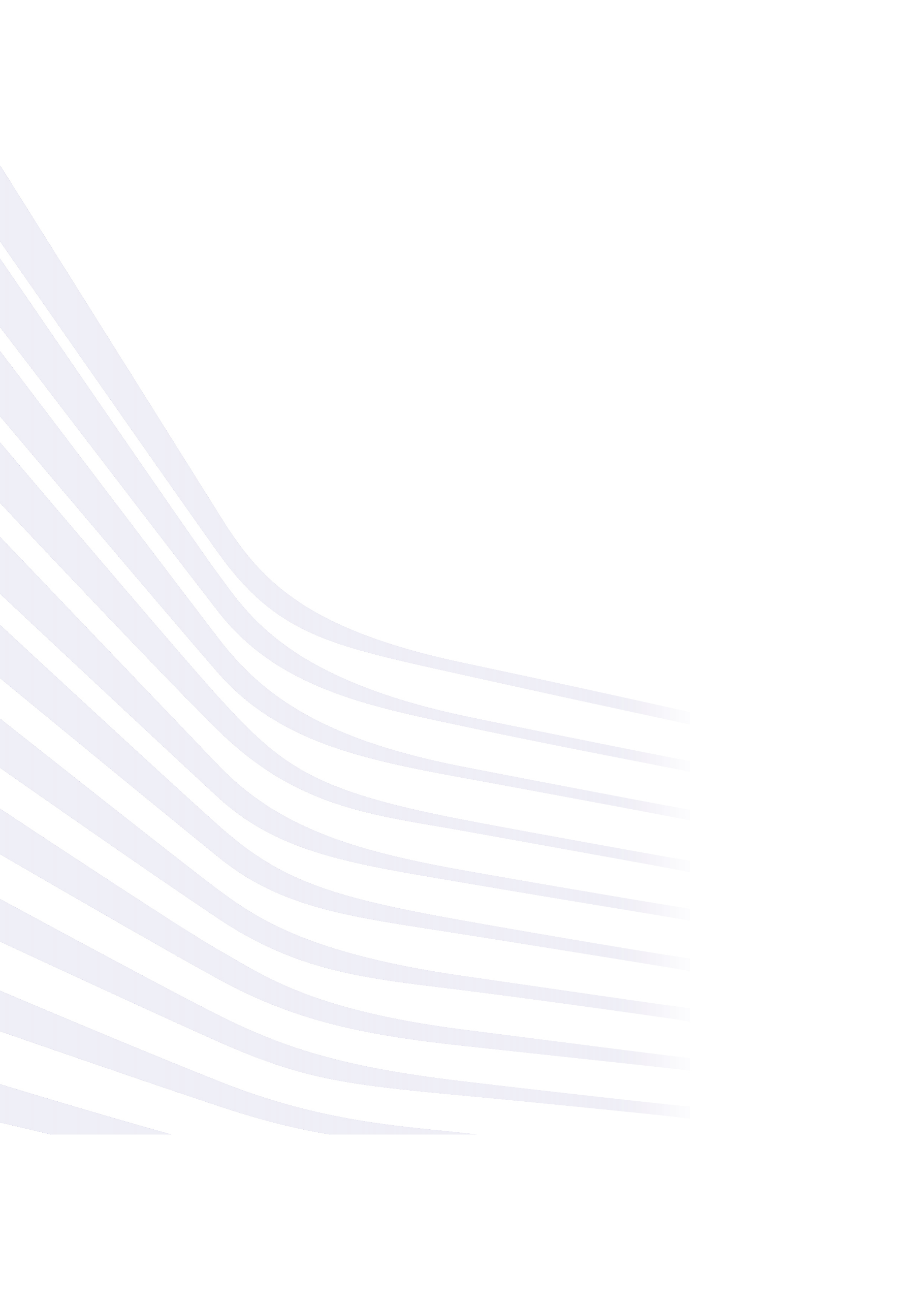 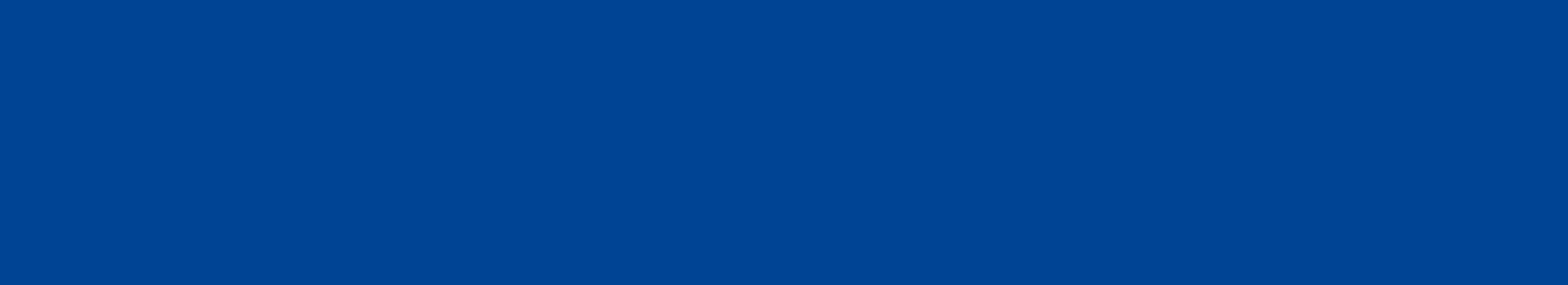 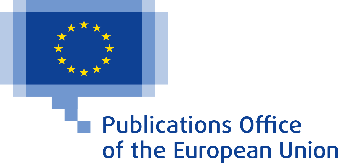 Layout OptionsValueMargin top3 cmMargin bottom2.2 cmMargin left3 cmMargin right3 cmHeader from edge1 cmFooter from edge1 cmType box title here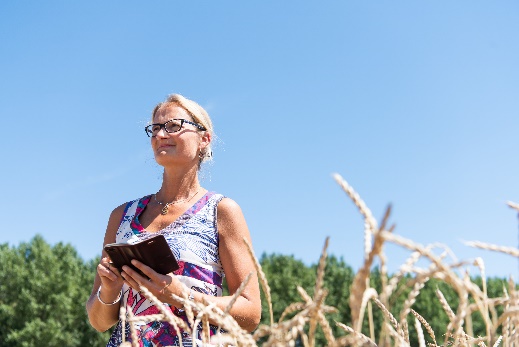 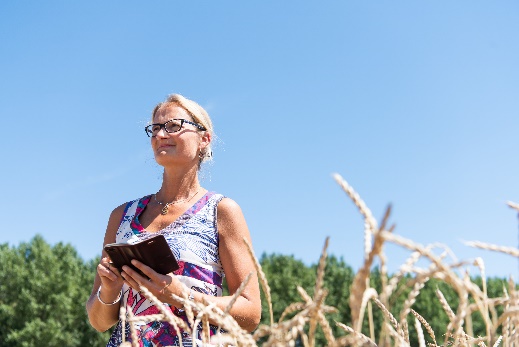 Lorem ipsum dolor sit amet, consectetuer adipiscing elit. Maecenas porttitor congue massa. Fusce posuere, magna sed pulvinar ultricies, purus lectus malesuada libero, sit amet commodo magna eros quis urna. Nunc viverra imperdiet enim. Pellentesque habitant morbi tristique senectus et netus et malesuada fames ac turpis egestas. Proin pharetra nonummy pede. Mauris et orci. Aenean nec lorem. Suspendisse dui purus, scelerisque at, vulputate vitae, pretium mattis, nunc. Mauris eget neque at sem venenatis eleifend.Lorem ipsum dolor sit amet, consectetuer adipiscing elit.Fusce posuere, magna sed pulvinar ultricies, purus lectus malesuada libero, sit amet commodo magna eros quis urna.Nunc viverra imperdiet enim.Fusce est.Donec blandit feugiat ligula. Donec hendrerit, felis et imperdiet euismod, purus ipsum pretium metus, in lacinia nulla nisl eget sapien. Header cellHeader cellHeader cellHeader cellHeader cellData cellData cellData cellData cellData cellData cellData cellData cellData cellData cellData cellData cellData cellData cellData cellData cellData cellData cellData cellData cellData cellData cellData cellData cellData cellData cellData cellData cellData cellData cellData cellData cellData cellData cellData cellData cellData cellData cellData cellData cellData cellData cellData cellData cellData cellData cellData cellData cellData cellData cellData cellData cellData cellData cellData cellData cellData cellData cellData cellData cell